Composition de frabcais N°3               Class 4 AP                       2018-2019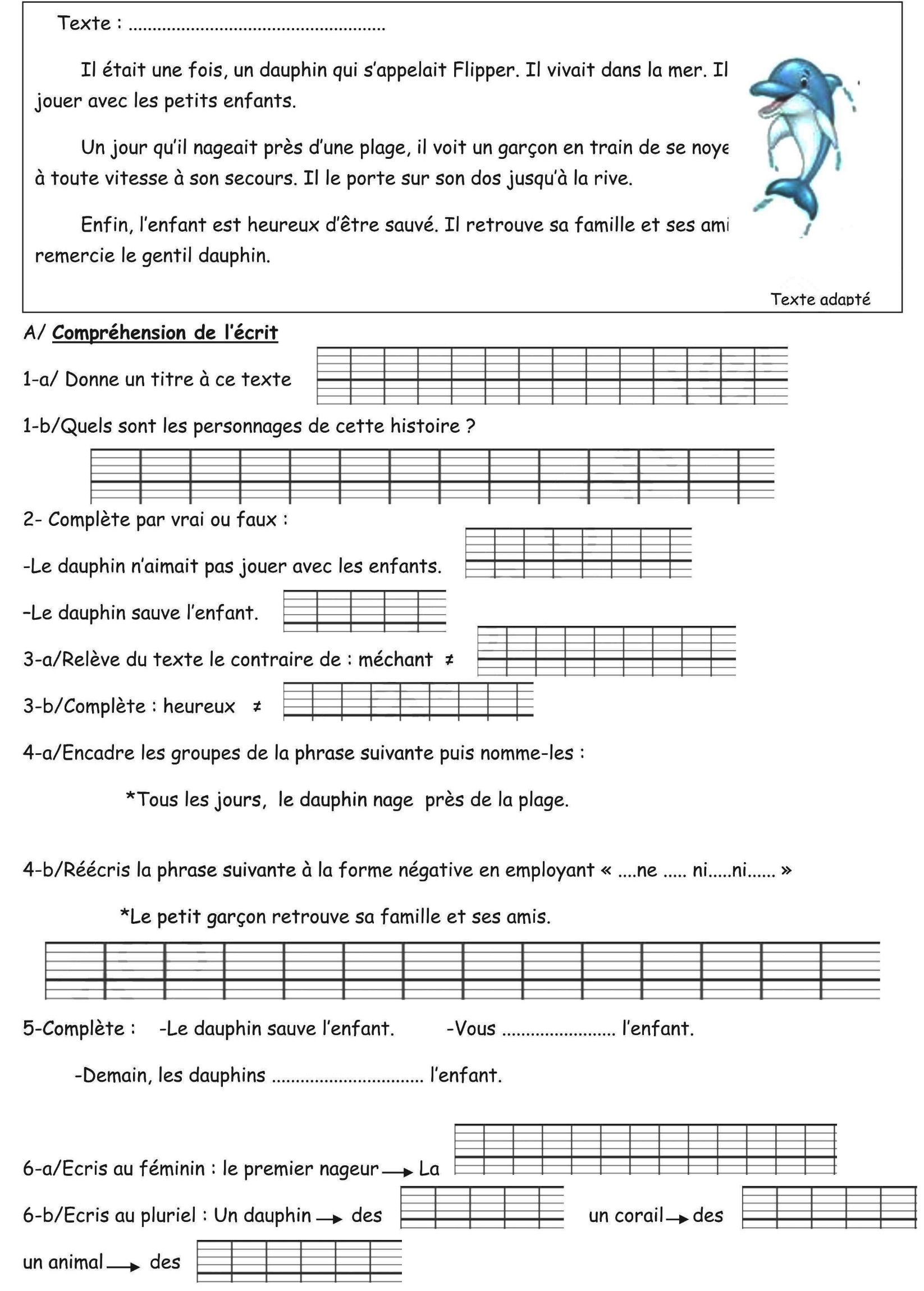 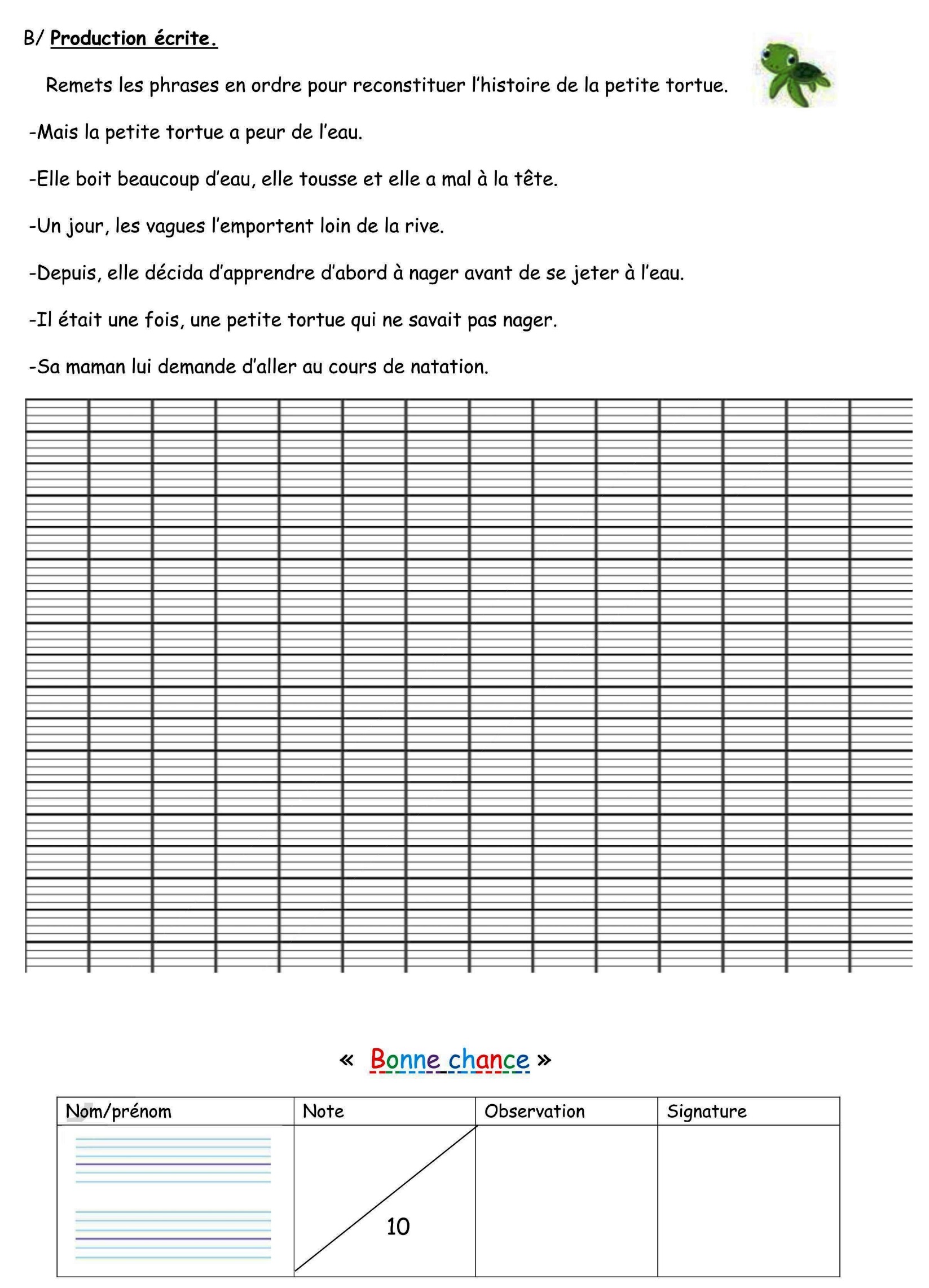 